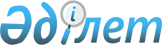 О ставках платы за пользование водными ресурсами поверхностных источников Восточно-Казахстанской области
					
			Утративший силу
			
			
		
					Решение XI сессии Восточно-Казахстанского областного Маслихата III созыва от 31 мая 2005 года N 11/158-III. Зарегистрировано Департаментом юстиции Восточно-Казахстанской области 11 июня 2005 года за N 2378. Утратило силу - решением ВКО маслихата от 21 декабря 2009 года № 17/225-IV

      Сноска. Утратило силу - решением ВКО маслихата от 21.12.2009 года № 17/225-IV.      В соответствии со статьей 454 Кодекса Республики Казахстан "О налогах и других платежах в бюджет", статьей 38 Водного кодекса Республики Казахстан, статьей 6 Закона Республики Казахстан "О местном государственном управлении в Республике Казахстан" Восточно-Казахстанский областной маслихат РЕШИЛ: 

     1. Утвердить ставки платы за пользование водными ресурсами поверхностных источников Восточно-Казахстанской области согласно приложению. 

     2. Настоящее решение вступает в силу со дня государственной регистрации в Департаменте юстиции Восточно-Казахстанской области и вводится в действие с 01 января 2005 года.      Председатель сессии                                                              Секретарь Восточно-Казахстанского 

     областного маслихата 

Приложение к решению 

Восточно-Казахстанского 

областного маслихата 

от 31 мая 2005 года N 11/158-III Ставки платы за пользование водными ресурсами поверхностных источников 

по Восточно-Казахстанской области 
					© 2012. РГП на ПХВ «Институт законодательства и правовой информации Республики Казахстан» Министерства юстиции Республики Казахстан
				Вид специального водопользования Жилищно-эксплуатационные и коммунальные услуги, тиын/куб.м. Жилищно-эксплуатационные и коммунальные услуги, тиын/куб.м. Жилищно-эксплуатационные и коммунальные услуги, тиын/куб.м. Жилищно-эксплуатационные и коммунальные услуги, тиын/куб.м. Жилищно-эксплуатационные и коммунальные услуги, тиын/куб.м. Жилищно-эксплуатационные и коммунальные услуги, тиын/куб.м. Жилищно-эксплуатационные и коммунальные услуги, тиын/куб.м. Вид специального водопользования Промышленность, включая теплоэнергетику, тиын/куб.м Промышленность, включая теплоэнергетику, тиын/куб.м Промышленность, включая теплоэнергетику, тиын/куб.м Промышленность, включая теплоэнергетику, тиын/куб.м Промышленность, включая теплоэнергетику, тиын/куб.м Промышленность, включая теплоэнергетику, тиын/куб.м Вид специального водопользования Сельское хозяйство, тиын/куб.м Сельское хозяйство, тиын/куб.м Сельское хозяйство, тиын/куб.м Сельское хозяйство, тиын/куб.м Сельское хозяйство, тиын/куб.м Бассейны рек, озер, морей Прудовые хозяйства, осуществляющие забор из водных источников, тиын/куб.м Прудовые хозяйства, осуществляющие забор из водных источников, тиын/куб.м Прудовые хозяйства, осуществляющие забор из водных источников, тиын/куб.м Прудовые хозяйства, осуществляющие забор из водных источников, тиын/куб.м Бассейны рек, озер, морей Рыбное хозяйство,  потребители, производящие отлов рыбы на водных источниках, тенге/тонна Рыбное хозяйство,  потребители, производящие отлов рыбы на водных источниках, тенге/тонна Рыбное хозяйство,  потребители, производящие отлов рыбы на водных источниках, тенге/тонна Бассейны рек, озер, морей Гидроэнергетика, тиын/кВт.час Гидроэнергетика, тиын/кВт.час Бассейны рек, озер, морей Водный транспорт, тиын/т.км Бассейн реки Иртыш 3,74 10,79 3,02 3,02 76,37 1,15 0,43 Бассейн рек и озер Балхаш и Алаколь 3,45 9,49 2,73 2,59 67,74 1,01 0,29 